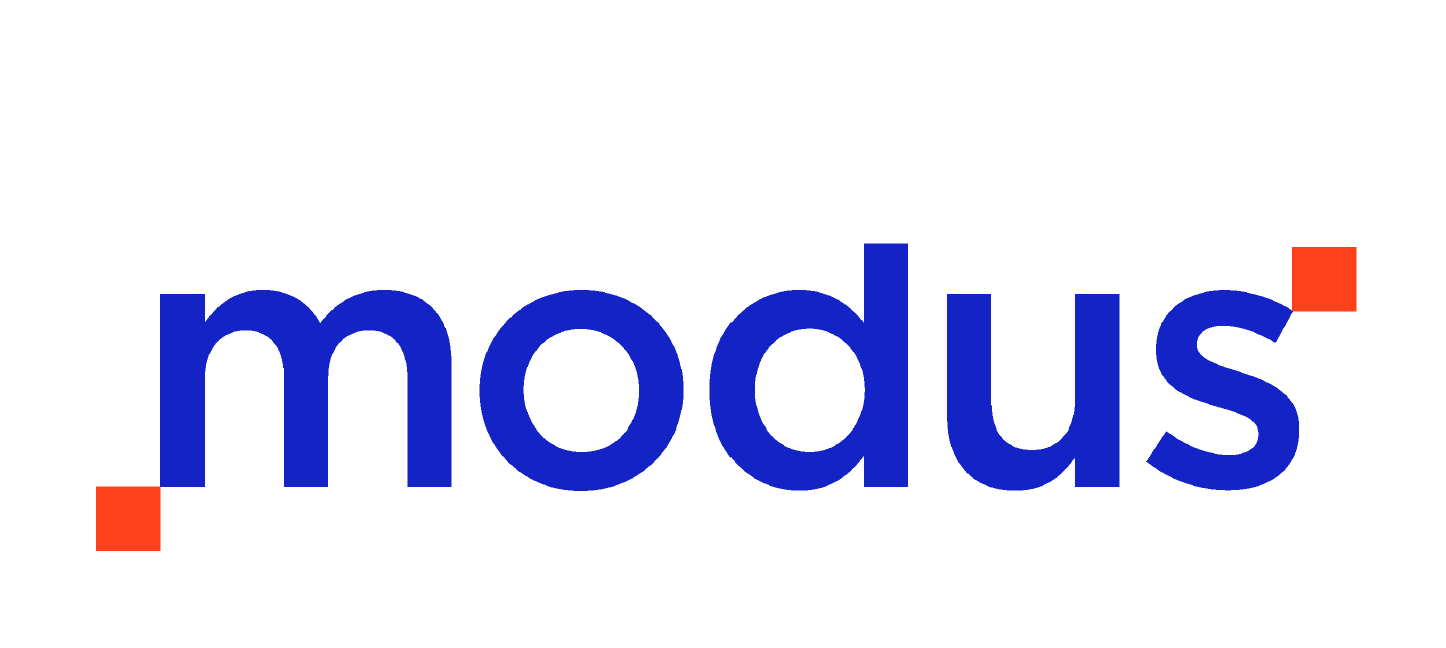 Intelligent Information ManagementQuick Reference guideΔιαδικασία 3.7 - 3.8 Διαδικασία αιτήματος ΧρήστηΠίνακας περιεχομένων1.	Σελίδα «Τα αιτήματά μου»	32.	Καταχώριση αιτήματος και αποστολή για πρωτοκόλληση	43.	Ενημέρωση Έγκρισης – Απόρριψης πρωτοκόλλησης αιτήματος	74.	Ενημέρωση Πρωτοκόλλησης αιτήματος	75.	Ενημέρωση παραλαβής από αρμόδιο τμήμα Διοίκησης	76.	Ενημέρωση απάντησης στο αίτημα	77.	Περιβάλλον αναζήτησης «Αιτήματα χρηστών»	8Σελίδα «Τα αιτήματά μου»Οι βασικές λειτουργίες που αφορούν τη διαχείριση αιτημάτων Χρήστη συμπεριλαμβάνονται στη σελίδα «Τα αιτήματά μου» .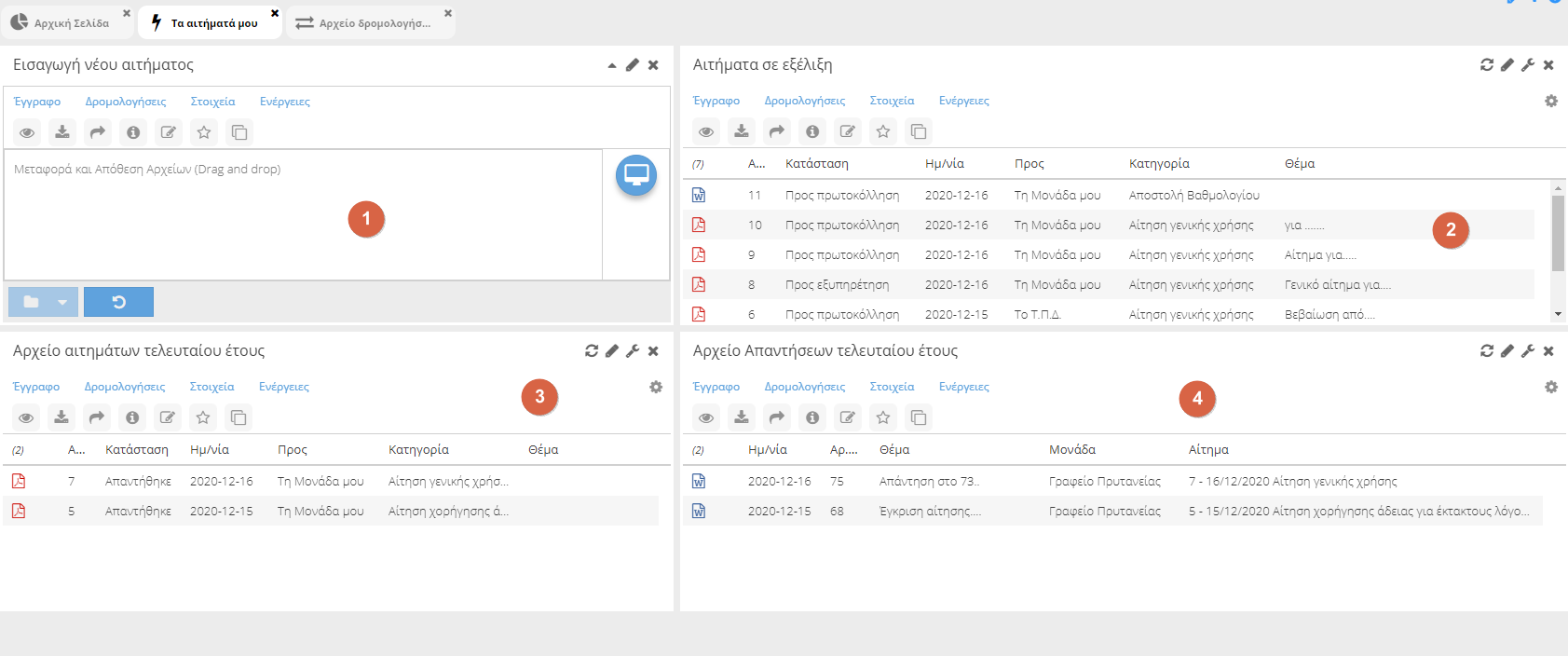 Στη συγκεκριμένη σελίδα είναι διαθέσιμα τα portlets:Εισαγωγή νέου αιτήματοςΑιτήματα σε εξέλιξη (περιλαμβάνει λίστα με αιτήματα τα οποία δεν έχουν ακόμα διευθετηθεί)Αρχείο αιτημάτων χρήστη τελευταίου έτουςΑρχείο απαντητικών εγγράφων σε αιτήματα χρήστη για το τελευταίο έτοςΚαταχώριση αιτήματος και αποστολή για πρωτοκόλλησηO Χρήστης πιέζει το πλήκτρο επιλογής εγγράφου στο portlet που αναφέρθηκε παραπάνω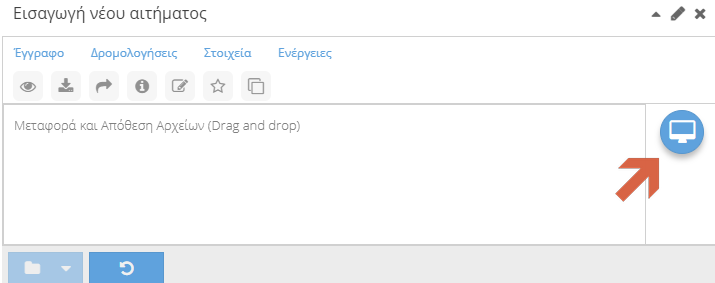 και επιλέγει το έγγραφο αιτήματος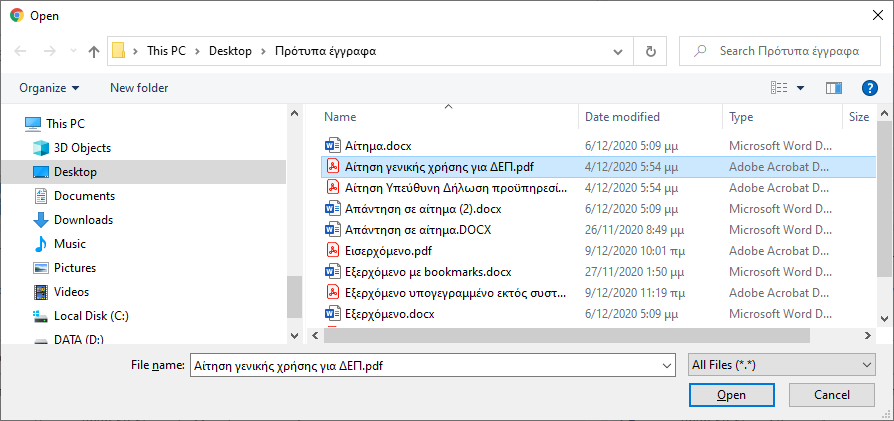 η σύρει κατευθείαν το έγγραφο στο κέντρο του portlet.Εμφανίζεται αυτόματα η φόρμα αρχειοθέτησης αιτήματος.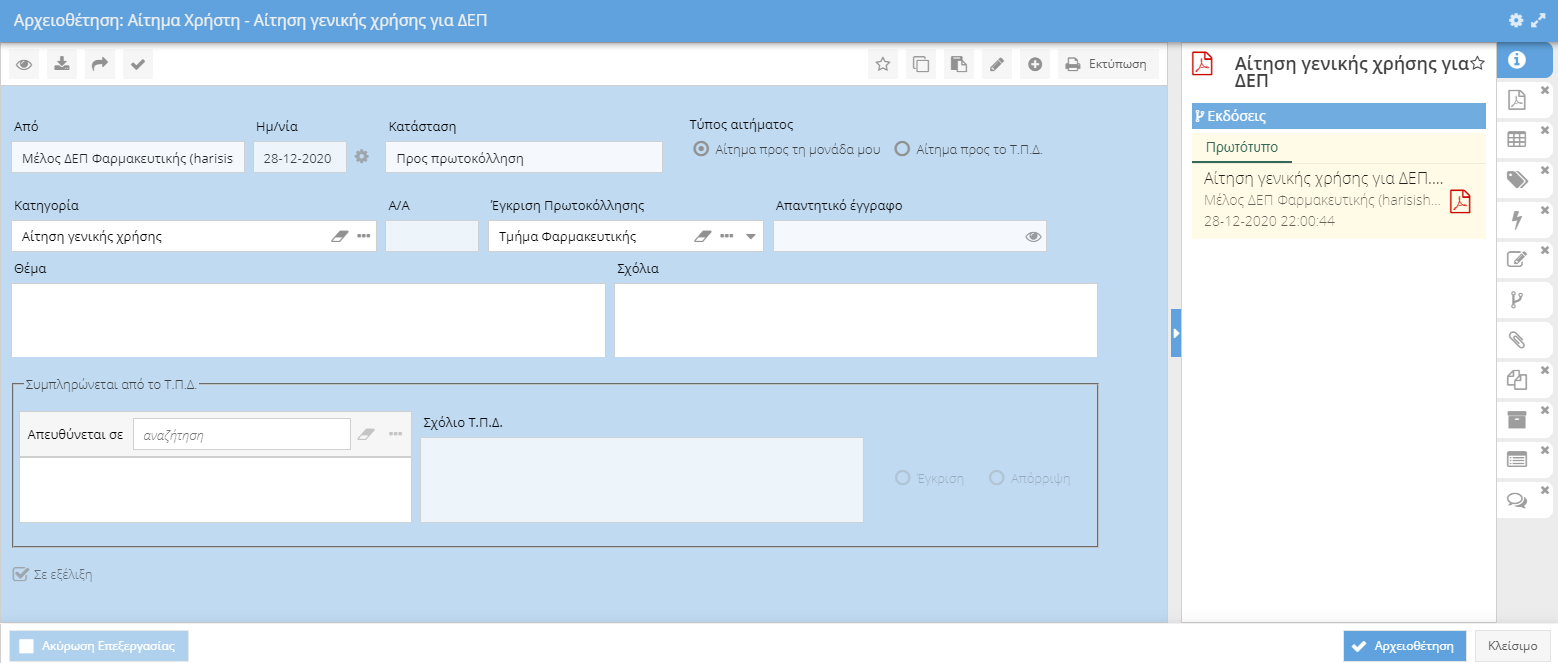 Ο χρήστης συμπληρώνει:Αν θα αποσταλεί στη μονάδα την οποία ανήκει ή το Τ.Π.Δ.Τον τύπο του αιτήματοςΤο θέμα του αιτήματος (προαιρετικά)Πιθανά σχόλια τα οποία θα μεταβιβαστούν στον αρμόδιο έγκρισης της πρωτοκόλλησης του αιτήματοςΟ χρήστης, έχει επιπλέον τη δυνατότητα προσθήκης συνημμένων, πιέζοντας το πλήκτρο 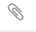 και στη συνέχεια Εισαγωγή – Υπολογιστής όπως φαίνεται παρακάτω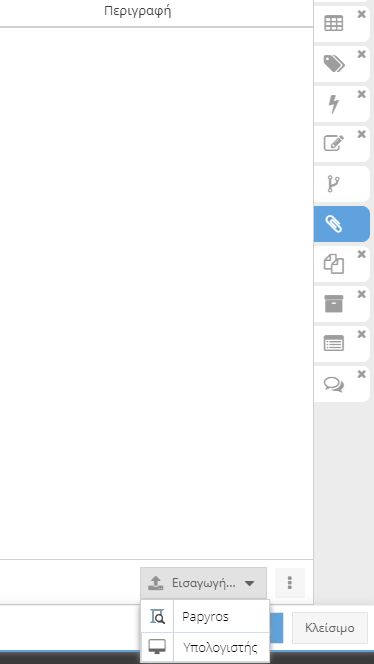 Με την πίεση του πλήκτρου «Αρχειοθέτηση» το αίτημα λαμβάνει μοναδικό αριθμό αιτήματος (για μελλοντική αναφορά) 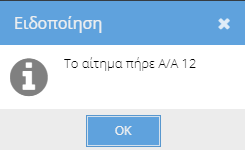 και αποστέλλεται στον αρμόδιο έγκρισης πρωτοκόλλησης.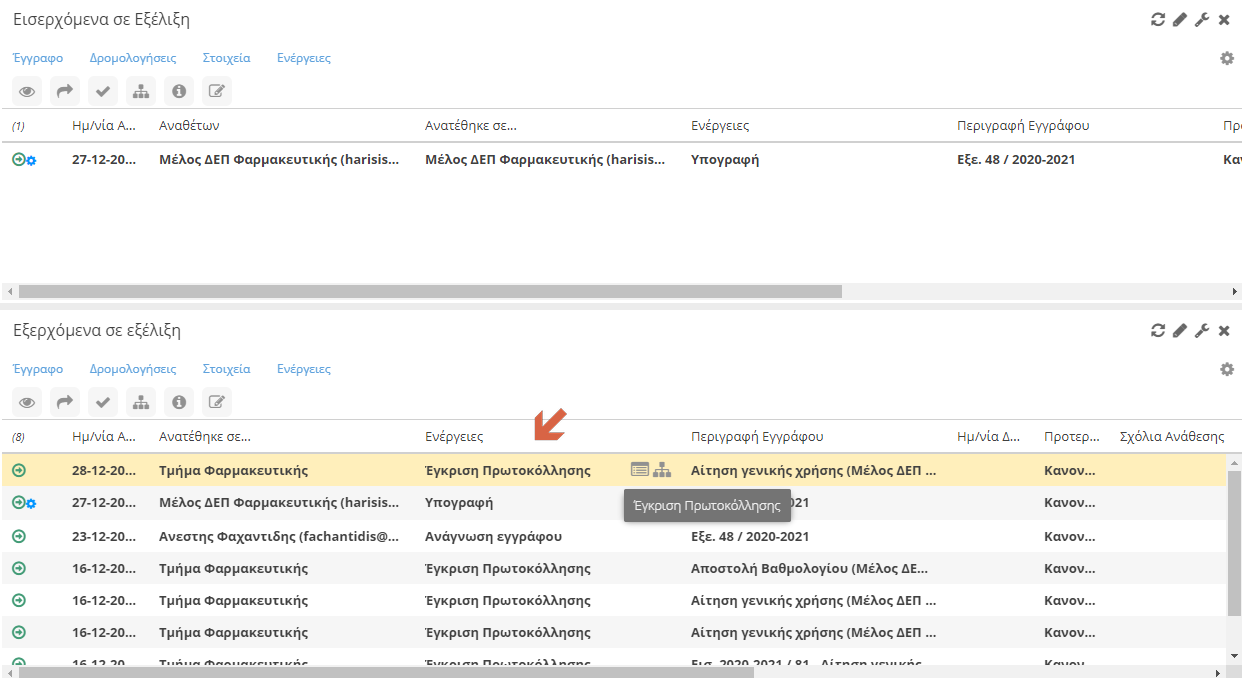 Ενημέρωση Έγκρισης – Απόρριψης πρωτοκόλλησης αιτήματοςΜε την έγκριση ή απόρριψη της πρωτοκόλλησης του αιτήματος, ο χρήστης ενημερώνεται με κατάλληλο μήνυμα ηλεκτρονικού ταχυδρομείου.Ενημέρωση Πρωτοκόλλησης αιτήματοςΜε την πρωτοκόλληση του αιτήματος και την αποστολή του στην αρμόδια μονάδα (όπου αυτό εφαρμόζεται), ο χρήστης  ενημερώνεται με κατάλληλο μήνυμα ηλεκτρονικού ταχυδρομείου, ενώ η κατάσταση του αιτήματος αλλάζει σε «Προς εξυπηρέτηση» .Ενημέρωση παραλαβής από αρμόδιο τμήμα ΔιοίκησηςΑν το αίτημα πρωτοκολληθεί από το Τ.Π.Δ. και αποσταλεί  σε  αρμόδια μονάδα διοίκησης, ο χρήστης ενημερώνεται με κατάλληλο μήνυμα ηλεκτρονικού ταχυδρομείου, ενώ η κατάσταση του αιτήματος αλλάζει ανάλογα με τον τρόπο παραλαβής του σε «Παραλήφθηκε από τον Αρμόδιο», «Αναμονή Απάντησης» ή «Απορρίφθηκε» .Ενημέρωση απάντησης στο αίτημαΑν πρωτοκολληθεί απάντηση στο αίτημα, ο χρήστης   ενημερώνεται σχετικά με κατάλληλο μήνυμα ηλεκτρονικού ταχυδρομείου, ενώ η κατάσταση του αιτήματος αλλάζει σε «Απαντήθηκε».Το αίτημα πλέον θα  εμφανίζεται στο portlet «Αρχείο αιτημάτων» , ενώ το απαντητικό έγγραφο θα εμφανίζεται στη φόρμα του αιτήματος, 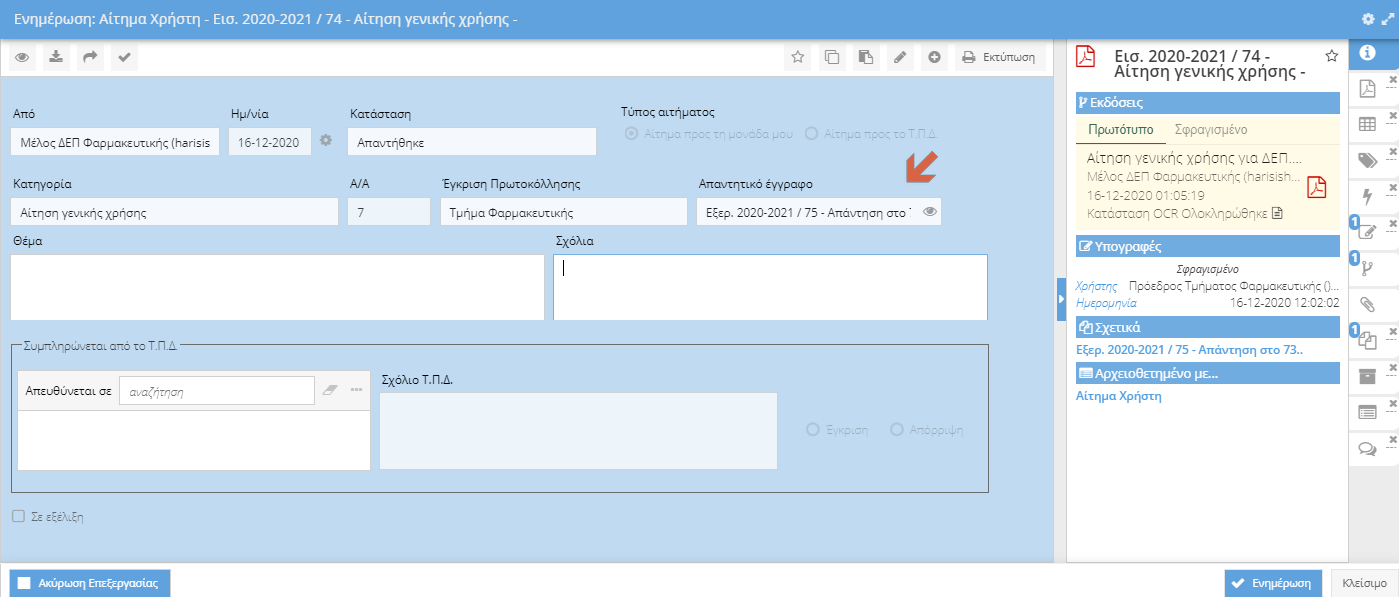 αλλά και στο portlet «Αρχείο απαντήσεων που αναφέρθηκε παραπάνω»Περιβάλλον αναζήτησης «Αιτήματα χρηστών»Η αναζήτηση παλαιότερων αιτημάτων θα πραγματοποιείται με τη μέθοδο «query by example» ,  συμπληρώνοντας το σύνολο των επιθυμητών κριτηρίων και πιέζοντας το σχετικό πλήκτρο.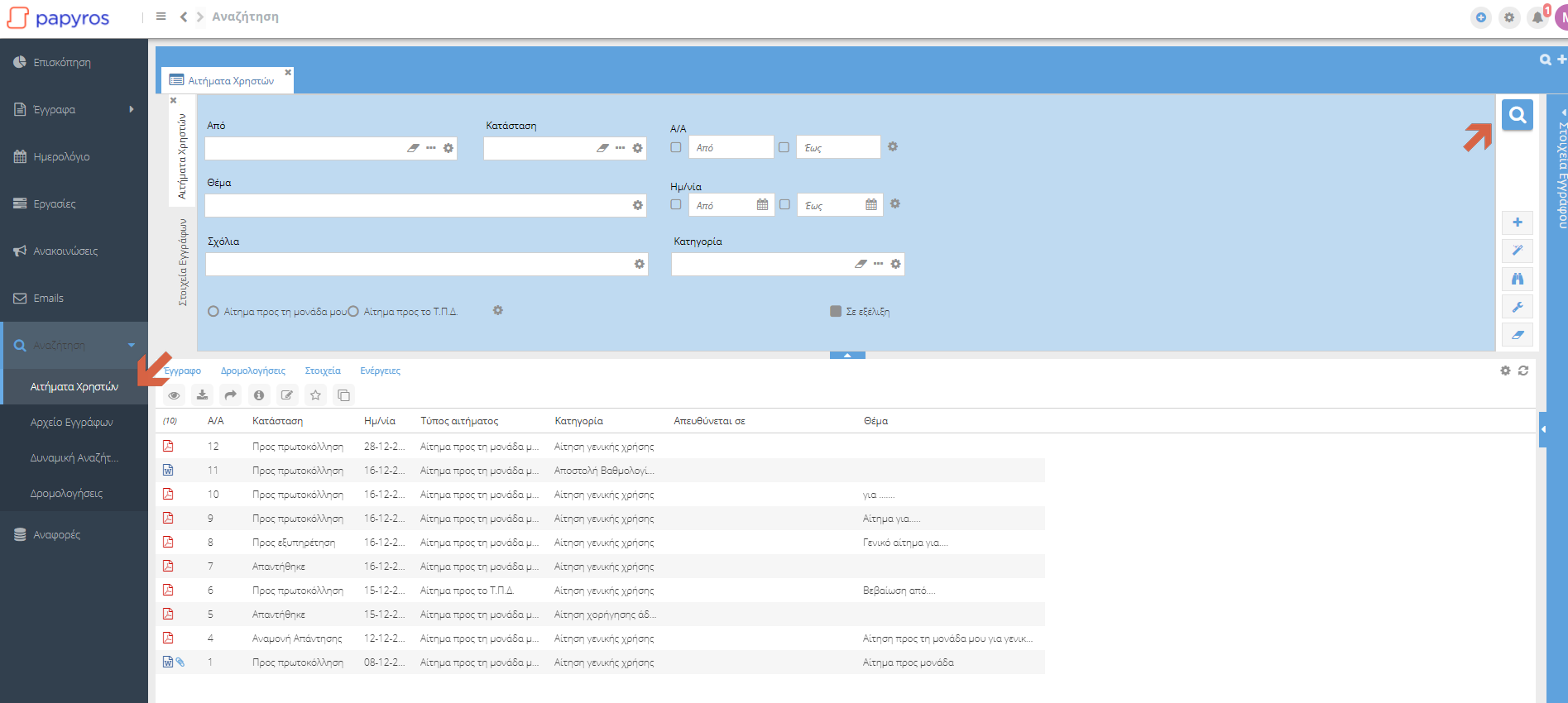 